You are a high school student. __ __ __ __ __ __ __ __ __ __ __ __ __ __ __ __ __ __ __ __ __ __ 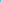 1__ __ __ __ __ __ __ ?She is from Canada. __ __ __ __ __ __ __ __ __ __ __ __ __ __ __ __ __ __ ?11The students ride the bus to school. __ __ __ __ __ __ __ __ __ __ __ __ __ __ __ __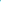 6 __ __ __ __ __ __ __ __ __ __ __ __ __ __ __ __ __ __ __ __ __ __?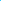 He plays soccer. __ __ __ __ __ __ __ __ __ __ __ __ __ __ __ __ __ __ __?                                                             8The boxes are heavy. __ __ __ __ __ __ __ __ __ __ __ __ __ __ __ __ __ __ __?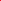 3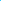 You like reading. __ __ __ __ __ __ __ __ __ __ __ __ __ __ __ __ __ __ __?               10It is Friday. __ __ __ __ __ __ __ __ __ __ __ __?7They are brothers. __ __ __ __ __ __ __ __ __ __ __ __ __ __ __ __ __?2The boys are at the park. __ __ __ __ __ __ __ __ __ __ __ __ __ __ __ __ __ __ __ __ __ __ __ __?5 Jen speaks French. __ __ __ __ __ __ __ __ __ __ __ __ __ __ __ __ __ __ __ __ __?                              4 They live in Nagano. __ __ __ __ __ __ __ __ __ __ __ __ __ __ __ __                                      12__ __ __ __ __ __?  Her father is a teacher. __ __ __ __ __ __ __ __ __ __ __ __ __ __ __ __9__ __ __ __ __ __ __?Hidden Message:__ __ __ __    __    __ __ __ __   __ __ __1  2  3  4       5      6  7   8  9    10  11 12